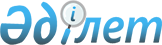 Об Экибастузском городском бюджете на 2020 - 2022 годыРешение маслихата города Экибастуза Павлодарской области от 25 декабря 2019 года № 406/51. Зарегистрировано Департаментом юстиции Павлодарской области 26 декабря 2019 года № 6681.
      В соответствии с пунктом 2 статьи 75 Бюджетного Кодекса Республики Казахстан от 4 декабря 2008 года, подпунктом 1) пункта 1 статьи 6 Закона Республики Казахстан от 23 января 2001 года "О местном государственном управлении и самоуправлении в Республике Казахстан", пунктом 4 статьи 18 Закона Республики Казахстан от 8 июля 2005 года "О государственном регулировании развития агропромышленного комплекса и сельских территорий", Экибастузский городской маслихат РЕШИЛ:
      1. Утвердить Экибастузский городской бюджет на 2020 - 2022 годы согласно приложениям 1, 2, 3 соответственно, в том числе на 2020 год в следующих объемах:
      1) доходы – 35 432 480 тысяч тенге, в том числе:
      налоговые поступления – 20 279 840 тысяч тенге;
      неналоговые поступления – 62 925 тысяч тенге;
      поступления от продажи основного капитала – 238 786 тысяч тенге;
      поступления трансфертов – 14 850 929 тысяч тенге; 
      2) затраты – 42 252 625 тысяч тенге;
      3) чистое бюджетное кредитование – 182 830 тысяч тенге, в том числе:
      бюджетные кредиты – 330 226 тысяч тенге;
      погашение бюджетных кредитов – 147 396 тысяч тенге;
      4) сальдо по операциям с финансовыми активами – 56 450 тысяч тенге,
      в том числе:
      приобретение финансовых активов – 56 450 тысяч тенге;
      поступления от продажи финансовых активов государства – равно нулю;
      5) дефицит (профицит) бюджета – -7 059 425 тысяч тенге;
      6) финансирование дефицита (использование профицита) бюджета – 7 059 425 тысяч тенге.
      Сноска. Пункт 1 - в редакции решения маслихата города Экибастуза Павлодарской области от 09.12.2020 № 479/62 (вводится в действие с 01.01.2020).


      2. Учесть на 2020 год нормативы отчислений в областной бюджет:
      1) по корпоративному подоходному налогу – 50,0 процентов;
      2) по индивидуальному подоходному налогу с доходов, облагаемых у источника выплаты и с доходов иностранных граждан, не облагаемых у источника выплаты – 17,7 процентов;
      3) по социальному налогу – 17,7 процентов.
      Сноска. Пункт 2 - в редакции решения маслихата города Экибастуза Павлодарской области от 13.11.2020 № 474/61 (вводится в действие с 01.01.2020).


      3. Учесть на 2020 год нормативы отчислений в Экибастузский городской бюджет:
      1) по корпоративному подоходному налогу – 50,0 процентов;
      2) по индивидуальному подоходному налогу с доходов, не облагаемых у источника выплаты – 100,0 процентов;
      3) по индивидуальному подоходному налогу с доходов, облагаемых у источника выплаты и с доходов иностранных граждан, не облагаемых у источника выплаты – 82,3 процента;
      4) по социальному налогу – 82,3 процента.
      Сноска. Пункт 3 - в редакции решения маслихата города Экибастуза Павлодарской области от 13.11.2020 № 474/61 (вводится в действие с 01.01.2020).


      4. Предусмотреть в Экибастузском городском бюджете на 2020 год бюджетные изъятия в областной бюджет в сумме 1 460 177 тысяч тенге.
      5. Предусмотреть в Экибастузском городском бюджете на 2020 год объемы субвенций, передаваемых из городского бюджета в бюджет сел, поселков и сельских округов в общей сумме 474 992 тысячи тенге, в том числе:
      поселок Солнечный – 154 704 тысячи тенге;
      поселок Шидерты – 101 194 тысячи тенге;
      Аккольский сельский округ – 26 640 тысяч тенге;
      Байетский сельский округ – 22 615 тысяч тенге;
      Железнодорожный сельский округ – 18 922 тысячи тенге;
      Кояндинский сельский округ – 29 965 тысяч тенге;
      Сарыкамысский сельский округ – 21 181 тысяча тенге;
      Торт-Кудукский сельский округ – 18 771 тысяча тенге;
      Экибастузский сельский округ – 35 247 тысяч тенге;
      село имени академика Алькея Маргулана – 22 154 тысячи тенге;
      село Шикылдак – 23 599 тысяч тенге.
      6. Предусмотреть в Экибастузском городском бюджете на 2021 год объемы субвенций, передаваемых из городского бюджета в бюджет сел, поселков и сельских округов в общей сумме 453 726 тысяч тенге, в том числе:
      поселок Солнечный – 148 696 тысяч тенге;
      поселок Шидерты – 95 692 тысячи тенге;
      Аккольский сельский округ – 26 051 тысяча тенге;
      Байетский сельский округ – 19 806 тысяч тенге;
      Железнодорожный сельский округ – 17 562 тысячи тенге;
      Кояндинский сельский округ – 27 908 тысяч тенге;
      Сарыкамысский сельский округ – 20 385 тысяч тенге;
      Торт-Кудукский сельский округ – 17 752 тысячи тенге;
      Экибастузский сельский округ – 35 078 тысяч тенге;
      село имени академика Алькея Маргулана – 21 464 тысячи тенге;
      село Шикылдак – 23 332 тысячи тенге.
      7. Предусмотреть в Экибастузском городском бюджете на 2022 год объемы субвенций, передаваемых из городского бюджета в бюджет сел, поселков и сельских округов в общей сумме 459 555 тысяч тенге, в том числе:
      поселок Солнечный – 150 519 тысяч тенге;
      поселок Шидерты – 96 849 тысяч тенге;
      Аккольский сельский округ – 26 605 тысяч тенге;
      Байетский сельский округ – 19 692 тысячи тенге;
      Железнодорожный сельский округ – 17 843 тысячи тенге;
      Кояндинский сельский округ – 28 321 тысяча тенге;
      Сарыкамысский сельский округ – 20 700 тысяч тенге;
      Торт-Кудукский сельский округ – 17 882 тысячи тенге;
      Экибастузский сельский округ – 35 685 тысяч тенге;
      село имени академика Алькея Маргулана – 21 818 тысяч тенге;
      село Шикылдак – 23 641 тысяча тенге.
      8. Предусмотреть в Экибастузском городском бюджете на 2020 год целевые текущие трансферты из вышестоящих бюджетов, передаваемые в бюджет сел, поселков и сельских округов в следующих размерах:
      39 564 тысячи тенге – на проведение капитального, среднего и текущего ремонта автомобильных дорог районного значения и улиц населенных пунктов;
      24 891 тысяча тенге – на обеспечение водоснабжением села Мынтомар, села Коксиыр, села Акши Экибастузского сельского округа, 3-е отделение Железнодорожного сельского округа, поселка Шидерты;
      2 000 тысяч тенге – на доплату за квалификационную категорию педагогам государственных организаций дошкольного образования;
      11 220 тысяч тенге – на увеличение оплаты труда педагогов государственных организаций дошкольного образования;
      2 448 тысяч тенге – на установление доплат к должностному окладу за особые условия труда управленческому и основному персоналу в организациях культуры и архивных учреждениях;
      100 460 тысяч тенге – на обеспечение занятости за счет развития инфраструктуры и жилищно-коммунального хозяйства в рамках Дорожной карты занятости на 2020-2021 годы;
      87 350 тысяч тенге – на оплату труда административных государственных служащих по факторно-балльной шкале;
      8 219 тысяч тенге – на ремонт электрических сетей и оборудования;
      650 тысяч тенге – на проведение текущего ремонта служебного автотранспорта;
      754 тысячи тенге – на определение потерь сельскохозяйственного производства на земельный участок;
      1 690 тысяч тенге – на изготовление технических паспортов на объекты недвижимости;
      126 тысяч тенге – на публикацию информации в средствах массовой информации;
      650 тысяч тенге – на содержание улично-дорожной сети;
      1 377 тысяч тенге – на освещение улиц села Коянды Кояндинского сельского округа;
      934 тысяч тенге – на ремонт системы автоматизированной пожарной сигнализации государственной организации дошкольного образования поселка Шидерты.
      Сноска. Пункт 8 - в редакции решения маслихата города Экибастуза Павлодарской области от 13.11.2020 № 474/61 (вводится в действие с 01.01.2020). 


      9. Распределение указанных сумм целевых трансфертов бюджетам сел, поселков и сельских округов определяется на основании постановления акимата города.
      10. Специалистам в области здравоохранения, социального обеспечения, образования, культуры, спорта, ветеринарии, лесного хозяйства и особо охраняемых природных территорий, являющимся гражданскими служащими и работающим в сельских населенных пунктах, а также указанным специалистам, работающим в государственных организациях, финансируемых из местных бюджетов, предусмотреть повышенные на двадцать пять процентов оклады и тарифные ставки по сравнению со ставками специалистов, занимающихся этими видами деятельности в городских условиях.
      11. Утвердить резерв местного исполнительного органа города Экибастуза на 2020 год в сумме 95 798 тысяч тенге.
      Сноска. Пункт 11 - в редакции решения маслихата города Экибастуза Павлодарской области от 09.12.2020 № 479/62 (вводится в действие с 01.01.2020).


      12. Утвердить перечень местных бюджетных программ, не подлежащих секвестру в процессе исполнения местных бюджетов на 2020 год, согласно приложению 4.
      13. Учесть в Экибастузском городском бюджете на 2020 год целевые трансферты, выделенные из вышестоящих бюджетов, согласно приложению 5.
      14. Учесть в Экибастузском городском бюджете на 2020 год бюджетные кредиты, выделенные из вышестоящих бюджетов, согласно приложению 6.
      15. Контроль за исполнением настоящего решения возложить на постоянную комиссию Экибастузского городского маслихата по вопросам экономики, бюджета и предпринимательства.
      16. Настоящее решение вводится в действие с 1 января 2020 года. Экибастузский городской бюджет на 2020 год
(с изменениями)
      Сноска. Приложение 1 - в редакции решения маслихата города Экибастуза Павлодарской области от 09.12.2020 № 479/62 (вводится в действие с 01.01.2020). Экибастузский городской бюджет на 2021 год
(с изменениями)
      Сноска. Приложение 2 - в редакции решения маслихата города Экибастуза Павлодарской области от 28.04.2020 № 419/53 (вводится в действие с 01.01.2020). Экибастузский городской бюджет на 2022 год
(с изменениями)
      Сноска. Приложение 3 - в редакции решения маслихата города Экибастуза Павлодарской области от 28.04.2020 № 419/53 (вводится в действие с 01.01.2020). Перечень местных бюджетных программ, не подлежащих
секвестру в процессе исполнения местных бюджетов на 2020 год Целевые трансферты, выделенные из вышестоящих бюджетов на 2020 год
      Сноска. Приложение 5 - в редакции решения маслихата города Экибастуза Павлодарской области от 09.12.2020 № 479/62 (вводится в действие с 01.01.2020). Бюджетные кредиты, выделенные из вышестоящих бюджетов на 2020 год
      Сноска. Приложение 6 - в редакции решения маслихата города Экибастуза Павлодарской области от 09.12.2020 № 479/62 (вводится в действие с 01.01.2020).
					© 2012. РГП на ПХВ «Институт законодательства и правовой информации Республики Казахстан» Министерства юстиции Республики Казахстан
				
      Председатель сессии

      Экибастузского городского маслихата

В. Егер

      Секретарь Экибастузского

      городского маслихата

Б. Куспеков
Приложение 1
к решению Экибастузского
городского маслихата от 25
декабря 2019 года № 406/51
Категория
Категория
Категория
Категория
Сумма (тысяч тенге)
Класс
Класс
Класс
Сумма (тысяч тенге)
Подкласс
Подкласс
Сумма (тысяч тенге)
Наименование
1
2
3
4
5
1. Доходы
35 432 480
1
Налоговые поступления
20 279 840
01
Подоходный налог
6 756 437
1
Корпоративный подоходный налог
803 609
2
Индивидуальный подоходный налог
5 952 828
03
Социальный налог
4 979 150
1
Социальный налог
4 979 150
04
Налоги на собственность
6 993 685
1
Налоги на имущество
5 819 819
3
Земельный налог
875 171
4
Налог на транспортные средства
297 847
5
Единый земельный налог
848
05
Внутренние налоги на товары, работы и услуги
1 516 947
2
Акцизы
19 153
3
Поступления за использование природных и других ресурсов
1 405 591
4
Сборы за ведение предпринимательской и профессиональной деятельности
88 870
5
Налог на игорный бизнес
3 333
07
Прочие налоги
6
1
Прочие налоги
6
08
Обязательные платежи, взимаемые за совершение юридически значимых действий и (или) выдачу документов уполномоченными на то государственными органами или должностными лицами
33 615
1
Государственная пошлина
33 615
2
Неналоговые поступления
62 925
01
Доходы от государственной собственности
46 618
1
Поступления части чистого дохода государственных предприятий
70
4
Доходы на доли участия в юридических лицах, находящиеся в государственной собственности
108
5
Доходы от аренды имущества, находящегося в государственной собственности
33 800
7
Вознаграждения по кредитам, выданным из государственного бюджета
12 356
9
Прочие доходы от государственной собственности
284
03
Поступления денег от проведения государственных закупок, организуемых государственными учреждениями, финансируемыми из государственного бюджета
281
1
Поступления денег от проведения государственных закупок, организуемых государственными учреждениями, финансируемыми из государственного бюджета
281
04
Штрафы, пени, санкции, взыскания, налагаемые государственными учреждениями, финансируемыми из государственного бюджета, а также содержащимися и финансируемыми из бюджета (сметы расходов) Национального Банка Республики Казахстан 
1 026
1
Штрафы, пени, санкции, взыскания, налагаемые государственными учреждениями, финансируемыми из государственного бюджета, а также содержащимися и финансируемыми из бюджета (сметы расходов) Национального Банка Республики Казахстан, за исключением поступлений от организаций нефтяного сектора и в Фонд компенсации потерпевшим
1 026
06
Прочие неналоговые поступления
15 000
1
Прочие неналоговые поступления
15 000
3
Поступления от продажи основного капитала
238 786
01
Продажа государственного имущества, закрепленного за государственными учреждениями
146 303
1
Продажа государственного имущества, закрепленного за государственными учреждениями
146 303
03
Продажа земли и нематериальных активов
92 483
1
Продажа земли 
72 483
2
Продажа нематериальных активов
20 000
4
Поступления трансфертов
14 850 929
01
Трансферты из нижестоящих органов государственного управления
245
3
Трансферты из бюджетов городов районного значения, сел, поселков, сельских округов
245
02
Трансферты из вышестоящих органов государственного управления
14 850 684
2
Трансферты из областного бюджета
14 850 684
Функциональная группа 
Функциональная группа 
Функциональная группа 
Функциональная группа 
Функциональная группа 
Сумма (тысяч тенге)
Функциональная подгруппа
Функциональная подгруппа
Функциональная подгруппа
Функциональная подгруппа
Сумма (тысяч тенге)
Администратор бюджетных программ 
Администратор бюджетных программ 
Администратор бюджетных программ 
Сумма (тысяч тенге)
Программа 
Программа 
Сумма (тысяч тенге)
Наименование
Сумма (тысяч тенге)
1
2
3
4
5
6
2. Затраты 
42 252 625
01
Государственные услуги общего характера
957 633
1
Представительные, исполнительные и другие органы, выполняющие общие функции государственного управления
398 764
112
Аппарат маслихата района (города областного значения)
34 808
001
Услуги по обеспечению деятельности маслихата района (города областного значения)
34 249
003
Капитальные расходы государственного органа
559
122
Аппарат акима района (города областного значения)
363 956
001
Услуги по обеспечению деятельности акима района (города областного значения)
273 386
113
Целевые текущие трансферты нижестоящим бюджетам
90 570
2
Финансовая деятельность
139 658
452
Отдел финансов района (города областного значения)
139 658
001
Услуги по реализации государственной политики в области исполнения бюджета и управления коммунальной собственностью района (города областного значения)
131 853
003
Проведение оценки имущества в целях налогообложения
5 883
010
Приватизация, управление коммунальным имуществом, постприватизационная деятельность и регулирование споров, связанных с этим
1 676
018
Капитальные расходы государственного органа
246
5
Планирование и статистическая деятельность
58 110
453
Отдел экономики и бюджетного планирования района (города областного значения)
58 110
001
Услуги по реализации государственной политики в области формирования и развития экономической политики, системы государственного планирования
58 110
9
Прочие государственные услуги общего характера
361 101
458
Отдел жилищно-коммунального хозяйства, пассажирского транспорта и автомобильных дорог района (города областного значения)
361 101
001
Услуги по реализации государственной политики на местном уровне в области жилищно-коммунального хозяйства, пассажирского транспорта и автомобильных дорог
209 544
113
Целевые текущие трансферты нижестоящим бюджетам
151 557
02
Оборона
85 042
1
Военные нужды
74 008
122
Аппарат акима района (города областного значения)
74 008
005
Мероприятия в рамках исполнения всеобщей воинской обязанности
74 008
2
Организация работы по чрезвычайным ситуациям
11 034
122
Аппарат акима района (города областного значения)
11 034
007
Мероприятия по профилактике и тушению степных пожаров районного (городского) масштаба, а также пожаров в населенных пунктах, в которых не созданы органы государственной противопожарной службы
11 034
03
Общественный порядок, безопасность, правовая, судебная, уголовно-исполнительная деятельность
96 866
9
Прочие услуги в области общественного порядка и безопасности
96 866
458
Отдел жилищно-коммунального хозяйства, пассажирского транспорта и автомобильных дорог района (города областного значения)
60 237
021
Обеспечение безопасности дорожного движения в населенных пунктах
60 237
499
Отдел регистрации актов гражданского состояния района (города областного значения)
36 629
001
Услуги по реализации государственной политики на местном уровне в области регистрации актов гражданского состояния
36 629
04
Образование
14 343 757
1
Дошкольное воспитание и обучение
3 049 884
464
Отдел образования района (города областного значения)
3 044 884
009
Обеспечение деятельности организаций дошкольного воспитания и обучения
2 303 748
040
Реализация государственного образовательного заказа в дошкольных организациях образования
741 136
467
Отдел строительства района (города областного значения)
5 000
037
Строительство и реконструкция объектов дошкольного воспитания и обучения
5 000
2
Начальное, основное среднее и общее среднее образование
10 375 720
464
Отдел образования района (города областного значения)
9 790 846
003
Общеобразовательное обучение
9 282 054
006
Дополнительное образование для детей 
508 792
465
Отдел физической культуры и спорта района (города областного значения)
584 374
017
Дополнительное образование для детей и юношества по спорту 
584 374
467
Отдел строительства района (города областного значения)
500
024
Строительство и реконструкция объектов начального, основного среднего и общего среднего образования
500
9
Прочие услуги в области образования
918 153
464
Отдел образования района (города областного значения)
918 153
001
Услуги по реализации государственной политики на местном уровне в области образования
55 839
005
Приобретение и доставка учебников, учебно-методических комплексов для государственных учреждений образования района (города областного значения)
224 115
007
Проведение школьных олимпиад, внешкольных мероприятий и конкурсов районного (городского) масштаба
413
015
Ежемесячные выплаты денежных средств опекунам (попечителям) на содержание ребенка-сироты (детей-сирот), и ребенка (детей), оставшегося без попечения родителей
71 140
022
Выплата единовременных денежных средств казахстанским гражданам, усыновившим (удочерившим) ребенка (детей)-сироту и ребенка (детей), оставшегося без попечения родителей
417
023
Методическая работа
20 415
067
Капитальные расходы подведомственных государственных учреждений и организаций
533 660
113
Целевые текущие трансферты нижестоящим бюджетам
12 154
06
Социальная помощь и социальное обеспечение
1 907 072
1
Социальное обеспечение
677 265
451
Отдел занятости и социальных программ района (города областного значения)
666 767
005
Государственная адресная социальная помощь
666 767
464
Отдел образования района (города областного значения)
10 498
030
Содержание ребенка (детей), переданного патронатным воспитателям
10 498
2
Социальная помощь
994 296
451
Отдел занятости и социальных программ района (города областного значения)
994 296
002
Программа занятости
395 557
004
Оказание социальной помощи на приобретение топлива специалистам здравоохранения, образования, социального обеспечения, культуры, спорта и ветеринарии в сельской местности в соответствии с законодательством Республики Казахстан
6 626
006
Оказание жилищной помощи
9 326
007
Социальная помощь отдельным категориям 
218 216
нуждающихся граждан по решениям местных представительных органов
010
Материальное обеспечение детей-инвалидов, воспитывающихся и обучающихся на дому
4 498
013
Социальная адаптация лиц, не имеющих определенного местожительства
82 164
014
Оказание социальной помощи нуждающимся гражданам на дому
115 350
017
Обеспечение нуждающихся инвалидов обязательными гигиеническими средствами и предоставление услуг специалистами жестового языка, индивидуальными помощниками в соответствии с индивидуальной программой реабилитации инвалида
113 495
023
Обеспечение деятельности центров занятости населения
49 064
9
Прочие услуги в области социальной помощи и социального обеспечения
235 511
451
Отдел занятости и социальных программ района (города областного значения)
235 511
001
Услуги по реализации государственной политики на местном уровне в области обеспечения занятости и реализации социальных программ для населения
96 216
011
Оплата услуг по зачислению, выплате и доставке пособий и других социальных выплат
6 373
021
Капитальные расходы государственного органа
4 032
050
Обеспечение прав и улучшение качества жизни инвалидов в Республике Казахстан
46 436
054
Размещение государственного социального заказа в неправительственных организациях
80 454
094
Предоставление жилищных сертификатов как социальная помощь
2 000
07
Жилищно-коммунальное хозяйство
16 522 944
1
Жилищное хозяйство
10 060 820
458
Отдел жилищно-коммунального хозяйства, пассажирского транспорта и автомобильных дорог района (города областного значения)
227 394
003
Организация сохранения государственного жилищного фонда
48 459
070
Возмещение платежей населения по оплате коммунальных услуг в режиме чрезвычайного положения в Республике Казахстан
178 935
467
Отдел строительства района (города областного значения)
9 766 557
003
Проектирование и (или) строительство, реконструкция жилья коммунального жилищного фонда
8 613 239
004
Проектирование, развитие и (или) обустройство инженерно-коммуникационной инфраструктуры
1 153 318
479
Отдел жилищной инспекции района (города областного значения)
66 869
001
Услуги по реализации государственной политики на местном уровне в области жилищного фонда
66 869
2
Коммунальное хозяйство
5 021 651
458
Отдел жилищно-коммунального хозяйства, пассажирского транспорта и автомобильных дорог района (города областного значения)
199 918
012
Функционирование системы водоснабжения и водоотведения
12 120
026
Организация эксплуатации тепловых сетей, находящихся в коммунальной собственности районов (городов областного значения)
187 798
467
Отдел строительства района (города областного значения)
4 821 733
005
Развитие коммунального хозяйства
1 000
006
Развитие системы водоснабжения и водоотведения
3 586 682
007
Развитие благоустройства городов и населенных пунктов
408 469
058
Развитие системы водоснабжения и водоотведения в сельских населенных пунктах
825 582
3
Благоустройство населенных пунктов
1 440 473
458
Отдел жилищно-коммунального хозяйства, пассажирского транспорта и автомобильных дорог

района (города областного значения)
1 440 473
015
Освещение улиц в населенных пунктах
151 863
016
Обеспечение санитарии населенных пунктов
180 388
017
Содержание мест захоронений и захоронение безродных
2 882
018
Благоустройство и озеленение населенных пунктов
1 105 340
08
Культура, спорт, туризм и информационное пространство
1 283 308
1
Деятельность в области культуры
402 725
455
Отдел культуры и развития языков района (города 

областного значения)
401 425
003
Поддержка культурно-досуговой работы
401 425
467
Отдел строительства района (города областного значения)
1 300
011
Развитие объектов культуры
1 300
2
Спорт
254 270
465
Отдел физической культуры и спорта района (города областного значения)
252 270
001
Услуги по реализации государственной политики на местном уровне в сфере физической культуры и спорта
28 003
005
Развитие массового спорта и национальных видов спорта
10 375
006
Проведение спортивных соревнований на районном (города областного значения) уровне
10 984
007
Подготовка и участие членов сборных команд района (города областного значения) по различным видам спорта на областных спортивных соревнованиях
3 092
032
Капитальные расходы подведомственных государственных учреждений и организаций
199 816
467
Отдел строительства района (города областного значения)
2 000
008
Развитие объектов спорта
2 000
3
Информационное пространство
185 399
455
Отдел культуры и развития языков района (города областного значения)
125 377
006
Функционирование районных (городских) библиотек
121 894
007
Развитие государственного языка и других языков народа Казахстана
3 483
456
Отдел внутренней политики района (города областного значения)
60 022
002
Услуги по проведению государственной информационной политики
60 022
9
Прочие услуги по организации культуры, спорта, туризма и информационного пространства
440 914
455
Отдел культуры и развития языков района (города 

областного значения)
375 578
001
Услуги по реализации государственной политики на местном уровне в области развития языков и культуры
27 370
032
Капитальные расходы подведомственных государственных учреждений и организаций
346 069
113
Целевые текущие трансферты нижестоящим бюджетам
2 139
456
Отдел внутренней политики района (города областного значения)
65 336
001
Услуги по реализации государственной политики на местном уровне в области информации, укрепления государственности и формирования социального оптимизма граждан
34 451
003
Реализация мероприятий в сфере молодежной политики
30 885
10
Сельское, водное, лесное, рыбное хозяйство, особо охраняемые природные территории, охрана окружающей среды и животного мира, земельные отношения
553 974
1
Сельское хозяйство
482 376
462
Отдел сельского хозяйства района (города областного значения)
30 858
001
Услуги по реализации государственной политики на местном уровне в сфере сельского хозяйства
30 858
467
Отдел строительства района (города областного значения)
382 986
010
Развитие объектов сельского хозяйства
382 986
473
Отдел ветеринарии района (города областного значения)
68 532
001
Услуги по реализации государственной политики на местном уровне в сфере ветеринарии
23 520
005
Обеспечение функционирования скотомогильников (биотермических ям) 
6 337
007
Организация отлова и уничтожения бродячих собак и кошек
1 839
011
Проведение противоэпизоотических мероприятий
34 200
047
Возмещение владельцам стоимости обезвреженных (обеззараженных) и переработанных без изъятия животных, продукции и сырья животного происхождения, представляющих опасность для здоровья животных и человека
2 636
6
Земельные отношения
65 483
463
Отдел земельных отношений района (города областного значения)
65 483
001
Услуги по реализации государственной политики в области регулирования земельных отношений на территории района (города областного значения)
61 073
006
Землеустройство, проводимое при установлении границ районов, городов областного значения, районного значения, сельских округов, поселков, сел
4 410
9
Прочие услуги в области сельского, водного, лесного, рыбного хозяйства, охраны окружающей среды и земельных отношений
6 115
453
Отдел экономики и бюджетного планирования района (города областного значения)
6 115
099
Реализация мер по оказанию социальной поддержки специалистов
6 115
11
Промышленность, архитектурная, градостроительная и строительная деятельность
117 458
2
Архитектурная, градостроительная и строительная деятельность
117 458
467
Отдел строительства района (города областного значения)
86 903
001
Услуги по реализации государственной политики на местном уровне в области строительства
65 266
017
Капитальные расходы государственного органа
385
113
Целевые текущие трансферты нижестоящим бюджетам
21 252
468
Отдел архитектуры и градостроительства района (города областного значения)
30 555
001
Услуги по реализации государственной политики в области архитектуры и градостроительства на местном уровне 
30 199
003
Разработка схем градостроительного развития
356
территории района и генеральных планов населенных пунктов
12
Транспорт и коммуникации
2 068 810
1
Автомобильный транспорт
1 868 163
458
Отдел жилищно-коммунального хозяйства, пассажирского транспорта и автомобильных дорог района (города областного значения)
1 868 163
022
Развитие транспортной инфраструктуры
41 248
023
Обеспечение функционирования автомобильных дорог
929 446
045
Капитальный и средний ремонт автомобильных дорог районного значения и улиц населенных пунктов
481 454
051
Реализация приоритетных проектов транспортной инфраструктуры
416 015
9
Прочие услуги в сфере транспорта и коммуникаций
200 647
458
Отдел жилищно-коммунального хозяйства, пассажирского транспорта и автомобильных дорог района (города областного значения)
200 647
024
Организация внутрипоселковых (внутригородских), пригородных и внутрирайонных общественных пассажирских перевозок
200 647
13
Прочие
2 322 710
3
Поддержка предпринимательской деятельности и защита конкуренции
32 611
469
Отдел предпринимательства района (города областного значения)
32 611
001
Услуги по реализации государственной политики на местном уровне в области развития предпринимательства
32 611
9
Прочие
2 290 099
452
Отдел финансов района (города областного значения)
95 798
012
Резерв местного исполнительного органа района (города областного значения) 
95 798
458
Отдел жилищно-коммунального хозяйства, пассажирского транспорта и автомобильных дорог района (города областного значения)
747 537
085
Реализация бюджетных инвестиционных проектов в малых и моногородах
747 537
467
Отдел строительства района (города областного значения)
1 446 764
085
Реализация бюджетных инвестиционных проектов в малых и моногородах
1 446 764
14
Обслуживание долга
6 401
1
Обслуживание долга
6 401
452
Отдел финансов района (города областного значения)
6 401
013
Обслуживание долга местных исполнительных органов по выплате вознаграждений и иных платежей по займам из областного бюджета
6 401
15
Трансферты
1 986 650
1
Трансферты
1 986 650
452
Отдел финансов района (города областного значения)
1 986 650
006
Возврат неиспользованных (недоиспользованных) целевых трансфертов
1 991
007
Бюджетные изъятия
1 460 177
024
Целевые текущие трансферты из нижестоящего бюджета на компенсацию потерь вышестоящего бюджета в связи с изменением законодательства
37 239
038
Субвенции
474 992
053
Возврат сумм неиспользованных (недоиспользованных) целевых трансфертов на развитие, выделенных в истекшем финансовом году, разрешенных до использовать по решению местных исполнительных органов
12 250
054
Возврат сумм неиспользованных (недоиспользованных) целевых трансфертов, выделенных из республиканского бюджета за счет целевого трансферта из Национального фонда Республики Казахстан
1
3. Чистое бюджетное кредитование
182 830
Бюджетные кредиты
330 226
07
Жилищно-коммунальное хозяйство
290 576
1
Жилищное хозяйство
290 576
458
Отдел жилищно-коммунального хозяйства, пассажирского транспорта и автомобильных дорог района (города областного значения)
290 576
081
Кредитование на проведение капитального ремонта общего имущества объектов кондоминиумов
290 576
10
Сельское, водное, лесное, рыбное хозяйство, особо охраняемые природные территории, охрана окружающей среды и животного мира, земельные отношения
39 650
9
Прочие услуги в области сельского, водного, лесного, рыбного хозяйства, охраны окружающей среды и земельных отношений
39 650
453
Отдел экономики и бюджетного планирования района (города областного значения)
39 650
006
Бюджетные кредиты для реализации мер социальной поддержки специалистов 
39 650
5
Погашение бюджетных кредитов
147 396
01
Погашение бюджетных кредитов
147 396
1
Погашение бюджетных кредитов, выданных из государственного бюджета
147 396
4. Сальдо по операциям с финансовыми активами
56 450
Приобретение финансовых активов
56 450
13
Прочие
56 450
9
Прочие
56 450
458
Отдел жилищно-коммунального хозяйства, пассажирского транспорта и автомобильных дорог района (города областного значения)
56 450
065
Формирование или увеличение уставного капитала юридических лиц
56 450
6
Поступления от продажи финансовых активов государства
0
01
Поступления от продажи финансовых активов государства
0
1
Поступления от продажи финансовых активов внутри страны
0
5. Дефицит (профицит) бюджета
-7 059 425
6. Финансирование дефицита (использование профицита) бюджета
7 059 425
7
Поступление займов
10 340 381
01
Внутренние государственные займы
10 340 381
2
Договоры займа
10 340 381
16
Погашение займов
3 369 753
1
Погашение займов
3 369 753
452
Отдел финансов района (города областного значения)
3 369 753
008
Погашение долга местного исполнительного органа перед вышестоящим бюджетом
3 369 753
8
Используемые остатки бюджетных средств
88 797
01
Остатки бюджетных средств
88 797
1
Свободные остатки бюджетных средств
88 797Приложение 2
к решению Экибастузского
городского маслихата от 25
декабря 2019 года № 406/51
Категория
Категория
Категория
Категория
Категория
Сумма (тысяч тенге)
Класс
Класс
Класс
Сумма (тысяч тенге)
Подкласс
Подкласс
Сумма (тысяч тенге)
Наименование
Сумма (тысяч тенге)
1
2
3
4
5
1. Доходы
20 000 785
1
Налоговые поступления
18 964 799
01
Подоходный налог
5 676 768
1
Корпоративный подоходный налог
1 897 506
2
Индивидуальный подоходный налог
3 779 262
03
Социальный налог
3 028 347
1
Социальный налог
3 028 347
04
Налоги на собственность
8 462 168
1
Налоги на имущество
6 660 459
3
Земельный налог
1 183 744
4
Налог на транспортные средства
616 189
5
Единый земельный налог
1 776
05
Внутренние налоги на товары, работы и услуги
1 745 832
2
Акцизы
21 974
3
Поступления за использование природных и других ресурсов
1 595 256
4
Сборы за ведение предпринимательской и профессиональной деятельности
110 943
5
Налог на игорный бизнес
17 659
08
Обязательные платежи, взимаемые за совершение юридически значимых действий и (или) выдачу документов уполномоченными на то государственными органами или должностными лицами
51 684
1
Государственная пошлина
51 684
2
Неналоговые поступления
179 407
01
Доходы от государственной собственности
50 853
1
Поступления части чистого дохода государственных предприятий
256
4
Доходы на доли участия в юридических лицах, находящиеся в государственной собственности
202
5
Доходы от аренды имущества, находящегося в государственной собственности
36 000
7
Вознаграждения по кредитам, выданным из государственного бюджета
12 359
9
Прочие доходы от государственной собственности
2 036
06
Прочие неналоговые поступления
128 554
1
Прочие неналоговые поступления
128 554
3
Поступления от продажи основного капитала
112 119
01
Продажа государственного имущества, закрепленного за государственными учреждениями
49 000
1
Продажа государственного имущества, закрепленного за государственными учреждениями
49 000
03
Продажа земли и нематериальных активов
63 119
1
Продажа земли
35 000
2
Продажа нематериальных активов
28 119
4
Поступления трансфертов
744 460
02
Трансферты из вышестоящих органов государственного управления
744 460
2
Трансферты из областного бюджета
744 460
Функциональная группа
Функциональная группа
Функциональная группа
Функциональная группа
Функциональная группа
Сумма (тысяч тенге)
Функциональная подгруппа
Функциональная подгруппа
Функциональная подгруппа
Функциональная подгруппа
Сумма (тысяч тенге)
Администратор бюджетных программ
Администратор бюджетных программ
Администратор бюджетных программ
Сумма (тысяч тенге)
Программа
Программа
Сумма (тысяч тенге)
Наименование
Сумма (тысяч тенге)
1
2
3
4
5
6
2. Затраты
19 919 818
01
Государственные услуги общего характера
473 446
1
Представительные, исполнительные и другие органы, выполняющие общие функции государственного управления
212 168
112
Аппарат маслихата района (города областного значения)
31 889
001
Услуги по обеспечению деятельности маслихата района (города областного значения)
31 889
122
Аппарат акима района (города областного значения)
180 279
001
Услуги по обеспечению деятельности акима района (города областного значения)
180 279
2
Финансовая деятельность
136 565
452
Отдел финансов района (города областного значения)
136 565
001
Услуги по реализации государственной политики в области исполнения бюджета и управления коммунальной собственностью района (города областного значения)
128 253
003
Проведение оценки имущества в целях налогообложения
5 883
010
Приватизация, управление коммунальным имуществом, постприватизационная деятельность и регулирование споров, связанных с этим
2 429
5
Планирование и статистическая деятельность
43 626
453
Отдел экономики и бюджетного планирования района (города областного значения)
43 626
001
Услуги по реализации государственной политики в области формирования и развития экономической политики, системы государственного планирования
43 626
9
Прочие государственные услуги общего характера
81 087
458
Отдел жилищно-коммунального хозяйства, пассажирского транспорта и автомобильных дорог района (города областного значения)
81 087
001
Услуги по реализации государственной политики на местном уровне в области жилищно-коммунального хозяйства, пассажирского транспорта и автомобильных дорог
81 087
02
Оборона
69 439
1
Военные нужды
57 987
122
Аппарат акима района (города областного значения)
57 987
005
Мероприятия в рамках исполнения всеобщей воинской обязанности
57 987
2
Организация работы по чрезвычайным ситуациям
11 452
122
Аппарат акима района (города областного значения)
11 452
007
Мероприятия по профилактике и тушению степных пожаров районного (городского) масштаба, а также пожаров в населенных пунктах, в которых не созданы органы государственной противопожарной службы
11 452
03
Общественный порядок, безопасность, правовая, судебная, уголовно-исполнительная деятельность
114 210
9
Прочие услуги в области общественного порядка и безопасности
114 210
458
Отдел жилищно-коммунального хозяйства, пассажирского транспорта и автомобильных дорог района (города областного значения)
86 582
021
Обеспечение безопасности дорожного движения в населенных пунктах
86 582
499
Отдел регистрации актов гражданского состояния района (города областного значения)я)
27 628
001
Услуги по реализации государственной политики на местном уровне в области регистрации актов гражданского состояния
27 628
04
Образование
11 736 217
1
Дошкольное воспитание и обучение
2 854 022
464
Отдел образования района (города областного значения)
2 854 022
009
Обеспечение деятельности организаций дошкольного воспитания и обучения
2 169 473
040
Реализация государственного образовательного заказа в дошкольных организациях образования
684 549
2
Начальное, основное среднее и общее среднее образование
8 584 475
464
Отдел образования района (города областного значения)
8 033 867
003
Общеобразовательное обучение
7 570 312
006
Дополнительное образование для детей
463 555
465 
Отдел физической культуры и спорта района (города областного значения)
550 608
017
Дополнительное образование для детей и юношества по спорту
550 608
9
Прочие услуги в области образования
297 720
464
Отдел образования района (города областного значения)
297 720
001
Услуги по реализации государственной политики на местном уровне в области образования
50 861
005
Приобретение и доставка учебников, учебно-методических комплексов для государственных учреждений образования района (города областного значения)
147 443
007
Проведение школьных олимпиад, внешкольных мероприятий и конкурсов районного (городского) масштаба
4 055
015
Ежемесячные выплаты денежных средств опекунам (попечителям) на содержание ребенка-сироты (детей-сирот), и ребенка (детей), оставшегося без попечения родителей
76 349
022
Выплата единовременных денежных средств казахстанским гражданам, усыновившим (удочерившим) ребенка (детей)-сироту и ребенка (детей), оставшегося без попечения родителей
1 988
023
Методическая работа
17 024
06
Социальная помощь и социальное обеспечение
905 599
1
Социальное обеспечение
186 676
451
Отдел занятости и социальных программ района (города областного значения)
176 127
005
Государственная адресная социальная помощь
176 127
464
Отдел образования района (города областного значения)
10 549
030
Содержание ребенка (детей), переданного патронатным воспитателям
10 549
2
Социальная помощь
636 253
451
Отдел занятости и социальных программ района (города областного значения)
636 253
002
Программа занятости
158 728
004
Оказание социальной помощи на приобретение топлива специалистам здравоохранения, образования, социального обеспечения, культуры, спорта и ветеринарии в сельской местности в соответствии с законодательством Республики Казахстан
6 138
006
Оказание жилищной помощи
26 688
007
Социальная помощь отдельным категориям нуждающихся граждан по решениям местных представительных органов
146 281
010
Материальное обеспечение детей-инвалидов, воспитывающихся и обучающихся на дому
5 192
013
Социальная адаптация лиц, не имеющих определенного местожительства
55 202
014
Оказание социальной помощи нуждающимся гражданам на дому
98 028
017
Обеспечение нуждающихся инвалидов обязательными гигиеническими средствами и предоставление услуг специалистами жестового языка, индивидуальными помощниками в соответствии с индивидуальной программой реабилитации инвалида
90 063
023
Обеспечение деятельности центров занятости населения
49 933
9
Прочие услуги в области социальной помощи и социального обеспечения
82 670
451
Отдел занятости и социальных программ района (города областного значения)
82 670
001
Услуги по реализации государственной политики на местном уровне в области обеспечения занятости и реализации социальных программ для населения
64 603
011
Оплата услуг по зачислению, выплате и доставке пособий и других социальных выплат
4 685
054
Размещение государственного социального заказа в неправительственных организациях
13 382
07
Жилищно-коммунальное хозяйство
1 481 703
1
Жилищное хозяйство
69 708
458
Отдел жилищно-коммунального хозяйства, пассажирского транспорта и автомобильных дорог района (города областного значения)
11 236
003
Организация сохранения государственного жилищного фонда
11 236
479
Отдел жилищной инспекции района (города областного значения)
58 472
001
Услуги по реализации государственной политики на местном уровне в области жилищного фонда
58 472
2
Коммунальное хозяйство
744 460
467
Отдел строительства района (города областного значения)
744 460
006
Развитие системы водоснабжения и водоотведения
744 460
3
Благоустройство населенных пунктов
667 535
458
Отдел жилищно-коммунального хозяйства, пассажирского транспорта и автомобильных дорог района (города областного значения)
667 535
015
Освещение улиц в населенных пунктах
254 143
016
Обеспечение санитарии населенных пунктов
185 640
017
Содержание мест захоронений и захоронение безродных
11 874
018
Благоустройство и озеленение населенных пунктов
215 878
08
Культура, спорт, туризм и информационное пространство
609 997
1
Деятельность в области культуры
294 931
455
Отдел культуры и развития языков района (города областного значения)
294 931
003
Поддержка культурно-досуговой работы
294 931
2
Спорт
57 165
465
Отдел физической культуры и спорта района (города областного значения)
57 165
001
Услуги по реализации государственной политики на местном уровне в сфере физической культуры и спорта
21 381
005
Развитие массового спорта и национальных видов спорта
8 875
006
Проведение спортивных соревнований на районном (города областного значения) уровне
18 461
007
Подготовка и участие членов сборных команд района (города областного значения) по различным видам спорта на областных спортивных соревнованиях
8 448
3
Информационное пространство
173 853
455
Отдел культуры и развития языков района (города областного значения)
115 031
006
Функционирование районных (городских) библиотек
108 348
007
Развитие государственного языка и других языков народа Казахстана
6 683
456
Отдел внутренней политики района (города областного значения)
58 822
002
Услуги по проведению государственной информационной политики
58 822
9
Прочие услуги по организации культуры, спорта, туризма и информационного пространства
84 048
455
Отдел культуры и развития языков района (города областного значения)
17 658
001
Услуги по реализации государственной политики на местном уровне в области развития языков и культуры
17 658
456
Отдел внутренней политики района (города областного значения)
66 390
001
Услуги по реализации государственной политики на местном уровне в области информации, укрепления государственности и формирования социального оптимизма граждан
28 353
003
Реализация мероприятий в сфере молодежной политики
38 037
10
Сельское, водное, лесное, рыбное хозяйство, особо охраняемые природные территории, охрана окружающей среды и животного мира, земельные отношения
161 948
1
Сельское хозяйство
111 445
462
Отдел сельского хозяйства района (города областного значения)
21 623
001
Услуги по реализации государственной политики на местном уровне в сфере сельского хозяйства
21 623
473
Отдел ветеринарии района (города областного значения)
89 822
001
Услуги по реализации государственной политики на местном уровне в сфере ветеринарии
23 334
005
Обеспечение функционирования скотомогильников (биотермических ям)
12 637
007
Организация отлова и уничтожения бродячих собак и кошек
3 780
011
Проведение противоэпизоотических мероприятий
50 071
6
Земельные отношения
43 736
463
Отдел земельных отношений района (города областного значения)
43 736
001
Услуги по реализации государственной политики в области регулирования земельных отношений на территории района (города областного значения)
43 736
9
Прочие услуги в области сельского, водного, лесного, рыбного хозяйства, охраны окружающей среды и земельных отношений
6 767
453
Отдел экономики и бюджетного планирования района (города областного значения)
6 767
099
Реализация мер по оказанию социальной поддержки специалистов
6 767
11
Промышленность, архитектурная, градостроительная и строительная деятельность
59 810
2
Архитектурная, градостроительная и строительная деятельность
59 810
467
Отдел строительства района (города областного значения)
33 750
001
Услуги по реализации государственной политики на местном уровне в области строительства
33 750
468
Отдел архитектуры и градостроительства района (города областного значения)
26 060
001
Услуги по реализации государственной политики в области архитектуры и градостроительства на местном уровне
26 060
12
Транспорт и коммуникации
739 680
1
Автомобильный транспорт
567 434
458
Отдел жилищно-коммунального хозяйства, пассажирского транспорта и автомобильных дорог района (города областного значения)
567 434
023
Обеспечение функционирования автомобильных дорог
567 434
9
Прочие услуги в сфере транспорта и коммуникаций
172 246
458
Отдел жилищно-коммунального хозяйства, пассажирского транспорта и автомобильных дорог района (города областного значения)
172 246
024
Организация внутрипоселковых (внутригородских), пригородных и внутрирайонных общественных пассажирских перевозок
172 246
13
Прочие
990 138
3
Поддержка предпринимательской деятельности и защита конкуренции
25 582
469
Отдел предпринимательства района (города областного значения)
25 582
001
Услуги по реализации государственной политики на местном уровне в области развития предпринимательства
25 582
9
Прочие
964 556
452
Отдел финансов района (города областного значения)
385 127
012
Резерв местного исполнительного органа района (города областного значения)
385 127
453
Отдел экономики и бюджетного планирования района (города областного значения)
579 429
007
Расходы на новые инициативы
579 429
14
Обслуживание долга
449
1
Обслуживание долга
449
452
Отдел финансов района (города областного значения)
449
013
Обслуживание долга местных исполнительных органов по выплате вознаграждений и иных платежей по займам из областного бюджета
449
15
Трансферты
2 577 182
1
Трансферты
2 577 182
452
Отдел финансов района (города областного значения)
2 577 182
007
Бюджетные изъятия
2 123 456
038
Субвенции
453 726
3. Чистое бюджетное кредитование
-7 396
Бюджетные кредиты
0
5
Погашение бюджетных кредитов
7 396
01
Погашение бюджетных кредитов
7 396
1
Погашение бюджетных кредитов, выданных из государственного бюджета
7 396
4. Сальдо по операциям с финансовыми активами
0
Приобретение финансовых активов
0
6
Поступления от продажи финансовых активов государства
0
01
Поступления от продажи финансовых активов государства
0
1
Поступления от продажи финансовых активов внутри страны
0
5. Дефицит (профицит) бюджета
88 363
6. Финансирование дефицита (использование профицита) бюджета
-88 363
7
Поступление займов
0
01
Внутренние государственные займы
0
2
Договоры займа
0
16
Погашение займов
88 363
1
Погашение займов
88 363
452
Отдел финансов района (города областного значения)
88 363
008
Погашение долга местного исполнительного органа перед вышестоящим бюджетом
88 363Приложение 3
к решению Экибастузского
городского маслихата от 25
декабря 2019 года № 406/51
Категория
Категория
Категория
Категория
Категория
Сумма (тысяч тенге)
Класс
Класс
Класс
Сумма (тысяч тенге)
Подкласс
Подкласс
Сумма (тысяч тенге)
Наименование
Сумма (тысяч тенге)
1
2
3
4
5
1. Доходы
20 605 327
1
Налоговые поступления
19 797 759
01
Подоходный налог
5 954 416
1
Корпоративный подоходный налог
1 987 244
2
Индивидуальный подоходный налог
3 967 172
03
Социальный налог
3 176 878
1
Социальный налог
3 176 878
04
Налоги на собственность
8 776 835
1
Налоги на имущество
6 925 820
3
Земельный налог
1 195 972
4
Налог на транспортные средства
653 160
5
Единый земельный налог
1 883
05
Внутренние налоги на товары, работы и услуги
1 834 630
2
Акцизы
23 292
3
Поступления за использование природных и других ресурсов
1 675 018
4
Сборы за ведение предпринимательской и профессиональной деятельности
117 601
5
Налог на игорный бизнес
18 719
08
Обязательные платежи, взимаемые за совершение юридически значимых действий и (или) выдачу документов уполномоченными на то государственными органами или должностными лицами
55 000
1
Государственная пошлина
55 000
2
Неналоговые поступления
188 383
01
Доходы от государственной собственности
50 975
1
Поступления части чистого дохода государственных предприятий
256
4
Доходы на доли участия в юридических лицах, находящиеся в государственной собственности
202
5
Доходы от аренды имущества, находящегося в государственной собственности
36 000
7
Вознаграждения по кредитам, выданным из государственного бюджета
12 359
9
Прочие доходы от государственной собственности
2 158
06
Прочие неналоговые поступления
137 408
1
Прочие неналоговые поступления
137 408
3
Поступления от продажи основного капитала
117 725
01
Продажа государственного имущества, закрепленного за государственными учреждениями
49 000
1
Продажа государственного имущества, закрепленного за государственными учреждениями
49 000
03
Продажа земли и нематериальных активов
68 725
1
Продажа земли
35 000
2
Продажа нематериальных активов
33 725
4
Поступления трансфертов
501 460
02
Трансферты из вышестоящих органов государственного управления
501 460
2
Трансферты из областного бюджета
501 460
Функциональная группа
Функциональная группа
Функциональная группа
Функциональная группа
Функциональная группа
Сумма (тысяч тенге)
Функциональная подгруппа
Функциональная подгруппа
Функциональная подгруппа
Функциональная подгруппа
Сумма (тысяч тенге)
Администратор бюджетных программ
Администратор бюджетных программ
Администратор бюджетных программ
Сумма (тысяч тенге)
Программа
Программа
Сумма (тысяч тенге)
Наименование
Сумма (тысяч тенге)
1
2
3
4
5
6
2. Затраты
20 375 012
01
Государственные услуги общего характера
478 413
1
Представительные, исполнительные и другие органы, выполняющие общие функции государственного управления
214 155
112
Аппарат маслихата района (города областного значения)
32 203
001
Услуги по обеспечению деятельности маслихата района (города областного значения)
32 203
122
Аппарат акима района (города областного значения)
181 952
001
Услуги по обеспечению деятельности акима района (города областного значения)
181 952
2
Финансовая деятельность
137 897
452
Отдел финансов района (города областного значения)
137 897
001
Услуги по реализации государственной политики в области исполнения бюджета и управления коммунальной собственностью района (города областного значения)
129 585
003
Проведение оценки имущества в целях налогообложения
5 883
010
Приватизация, управление коммунальным имуществом, постприватизационная деятельность и регулирование споров, связанных с этим
2 429
5
Планирование и статистическая деятельность
43 896
453
Отдел экономики и бюджетного планирования района (города областного значения)
43 896
001
Услуги по реализации государственной политики в области формирования и развития экономической политики, системы государственного планирования
43 896
9
Прочие государственные услуги общего характера
82 465
458
Отдел жилищно-коммунального хозяйства, пассажирского транспорта и автомобильных дорог района (города областного значения)
82 465
001
Услуги по реализации государственной политики на местном уровне в области жилищно-коммунального хозяйства, пассажирского транспорта и автомобильных дорог
82 465
02
Оборона
69 280
1
Военные нужды
57 733
122
Аппарат акима района (города областного значения)
57 733
005
Мероприятия в рамках исполнения всеобщей воинской обязанности
57 733
2
Организация работы по чрезвычайным ситуациям
11 547
122
Аппарат акима района (города областного значения)
11 547
007
Мероприятия по профилактике и тушению степных пожаров районного (городского) масштаба, а также пожаров в населенных пунктах, в которых не созданы органы государственной противопожарной службы
11 547
03
Общественный порядок, безопасность, правовая, судебная, уголовно-исполнительная деятельность
119 697
9
Прочие услуги в области общественного порядка и безопасности
119 697
458
Отдел жилищно-коммунального хозяйства, пассажирского транспорта и автомобильных дорог района (города областного значения)
91 775
021
Обеспечение безопасности дорожного движения в населенных пунктах
91 775
499
Отдел регистрации актов гражданского состояния района (города областного значения)я)
27 922
001
Услуги по реализации государственной политики на местном уровне в области регистрации актов гражданского состояния
27 922
04
Образование
11 922 476
1
Дошкольное воспитание и обучение
2 894 944
464
Отдел образования района (города областного значения)
2 894 944
009
Обеспечение деятельности организаций дошкольного воспитания и обучения
2 202 746
040
Реализация государственного образовательного заказа в дошкольных организациях образования
692 198
2
Начальное, основное среднее и общее среднее образование
8 723 593
464
Отдел образования района (города областного значения)
8 165 693
003
Общеобразовательное обучение
7 694 781
006
Дополнительное образование для детей
470 912
465 
Отдел физической культуры и спорта района (города областного значения)
557 900
017
Дополнительное образование для детей и юношества по спорту
557 900
9
Прочие услуги в области образования
303 939
464
Отдел образования района (города областного значения)
303 939
001
Услуги по реализации государственной политики на местном уровне в области образования
51 268
005
Приобретение и доставка учебников, учебно-методических комплексов для государственных учреждений образования района (города областного значения)
153 119
007
Проведение школьных олимпиад, внешкольных мероприятий и конкурсов районного (городского) масштаба
4 055
015
Ежемесячные выплаты денежных средств опекунам (попечителям) на содержание ребенка-сироты (детей-сирот), и ребенка (детей), оставшегося без попечения родителей
76 349
022
Выплата единовременных денежных средств казахстанским гражданам, усыновившим (удочерившим) ребенка (детей)-сироту и ребенка (детей), оставшегося без попечения родителей
1 988
023
Методическая работа
17 160
06
Социальная помощь и социальное обеспечение
916 739
1
Социальное обеспечение
193 781
451
Отдел занятости и социальных программ района (города областного значения)
183 178
005
Государственная адресная социальная помощь
183 178
464
Отдел образования района (города областного значения)
10 603
030
Содержание ребенка (детей), переданного патронатным воспитателям
10 603
2
Социальная помощь
639 642
451
Отдел занятости и социальных программ района (города областного значения)
639 642
002
Программа занятости
159 508
004
Оказание социальной помощи на приобретение топлива специалистам здравоохранения, образования, социального обеспечения, культуры, спорта и ветеринарии в сельской местности в соответствии с законодательством Республики Казахстан
6 354
006
Оказание жилищной помощи
26 688
007
Социальная помощь отдельным категориям нуждающихся граждан по решениям местных представительных органов
145 939
010
Материальное обеспечение детей-инвалидов, воспитывающихся и обучающихся на дому
5 374
013
Социальная адаптация лиц, не имеющих определенного местожительства
56 637
014
Оказание социальной помощи нуждающимся гражданам на дому
98 353
017
Обеспечение нуждающихся инвалидов обязательными гигиеническими средствами и предоставление услуг специалистами жестового языка, индивидуальными помощниками в соответствии с индивидуальной программой реабилитации инвалида
90 078
023
Обеспечение деятельности центров занятости населения
50 711
9
Прочие услуги в области социальной помощи и социального обеспечения
83 316
451
Отдел занятости и социальных программ района (города областного значения)
83 316
001
Услуги по реализации государственной политики на местном уровне в области обеспечения занятости и реализации социальных программ для населения
65 156
011
Оплата услуг по зачислению, выплате и доставке пособий и других социальных выплат
4 778
054
Размещение государственного социального заказа в неправительственных организациях
13 382
07
Жилищно-коммунальное хозяйство
1 279 675
1
Жилищное хозяйство
70 626
458
Отдел жилищно-коммунального хозяйства, пассажирского транспорта и автомобильных дорог района (города областного значения)
11 910
003
Организация сохранения государственного жилищного фонда
11 910
479
Отдел жилищной инспекции района (города областного значения)
58 716
001
Услуги по реализации государственной политики на местном уровне в области жилищного фонда
58 716
2
Коммунальное хозяйство
501 460
467
Отдел строительства района (города областного значения)
501 460
006
Развитие системы водоснабжения и водоотведения
501 460
3
Благоустройство населенных пунктов
707 589
458
Отдел жилищно-коммунального хозяйства, пассажирского транспорта и автомобильных дорог района (города областного значения)
707 589
015
Освещение улиц в населенных пунктах
269 391
016
Обеспечение санитарии населенных пунктов
196 778
017
Содержание мест захоронений и захоронение безродных
12 587
018
Благоустройство и озеленение населенных пунктов
228 833
08
Культура, спорт, туризм и информационное пространство
618 314
1
Деятельность в области культуры
299 632
455
Отдел культуры и развития языков района (города областного значения)
299 632
003
Поддержка культурно-досуговой работы
299 632
2
Спорт
58 683
465
Отдел физической культуры и спорта района (города областного значения)
58 683
001
Услуги по реализации государственной политики на местном уровне в сфере физической культуры и спорта
21 544
005
Развитие массового спорта и национальных видов спорта
8 950
006
Проведение спортивных соревнований на районном (города областного значения) уровне
19 461
007
Подготовка и участие членов сборных команд района (города областного значения) по различным видам спорта на областных спортивных соревнованиях
8 728
3
Информационное пространство
175 147
455
Отдел культуры и развития языков района (города областного значения)
116 325
006
Функционирование районных (городских) библиотек
109 642
007
Развитие государственного языка и других языков народа Казахстана
6 683
456
Отдел внутренней политики района (города областного значения)
58 822
002
Услуги по проведению государственной информационной политики
58 822
9
Прочие услуги по организации культуры, спорта, туризма и информационного пространства
84 852
455
Отдел культуры и развития языков района (города областного значения)
17 778
001
Услуги по реализации государственной политики на местном уровне в области развития языков и культуры
17 778
456
Отдел внутренней политики района (города областного значения)
67 074
001
Услуги по реализации государственной политики на местном уровне в области информации, укрепления государственности и формирования социального оптимизма граждан
28 812
003
Реализация мероприятий в сфере молодежной политики
38 262
10
Сельское, водное, лесное, рыбное хозяйство, особо охраняемые природные территории, охрана окружающей среды и животного мира, земельные отношения
162 557
1
Сельское хозяйство
111 810
462
Отдел сельского хозяйства района (города областного значения)
21 804
001
Услуги по реализации государственной политики на местном уровне в сфере сельского хозяйства
21 804
473
Отдел ветеринарии района (города областного значения)
90 006
001
Услуги по реализации государственной политики на местном уровне в сфере ветеринарии
23 518
005
Обеспечение функционирования скотомогильников (биотермических ям)
12 637
007
Организация отлова и уничтожения бродячих собак и кошек
3 780
011
Проведение противоэпизоотических мероприятий
50 071
6
Земельные отношения
43 980
463
Отдел земельных отношений района (города областного значения)
43 980
001
Услуги по реализации государственной политики в области регулирования земельных отношений на территории района (города областного значения)
43 980
9
Прочие услуги в области сельского, водного, лесного, рыбного хозяйства, охраны окружающей среды и земельных отношений
6 767
453
Отдел экономики и бюджетного планирования района (города областного значения)
6 767
099
Реализация мер по оказанию социальной поддержки специалистов
6 767
11
Промышленность, архитектурная, градостроительная и строительная деятельность
60 212
2
Архитектурная, градостроительная и строительная деятельность
60 212
467
Отдел строительства района (города областного значения)
34 010
001
Услуги по реализации государственной политики на местном уровне в области строительства
34 010
468
Отдел архитектуры и градостроительства района (города областного значения)
26 202
001
Услуги по реализации государственной политики в области архитектуры и градостроительства на местном уровне
26 202
12
Транспорт и коммуникации
773 709
1
Автомобильный транспорт
601 463
458
Отдел жилищно-коммунального хозяйства, пассажирского транспорта и автомобильных дорог района (города областного значения)
601 463
023
Обеспечение функционирования автомобильных дорог
601 463
9
Прочие услуги в сфере транспорта и коммуникаций
172 246
458
Отдел жилищно-коммунального хозяйства, пассажирского транспорта и автомобильных дорог района (города областного значения)
172 246
024
Организация внутрипоселковых (внутригородских), пригородных и внутрирайонных общественных пассажирских перевозок
172 246
13
Прочие
950 681
3
Поддержка предпринимательской деятельности и защита конкуренции
25 732
469
Отдел предпринимательства района (города областного значения)
25 732
001
Услуги по реализации государственной политики на местном уровне в области развития предпринимательства
25 732
9
Прочие
924 949
452
Отдел финансов района (города областного значения)
402 077
012
Резерв местного исполнительного органа района (города областного значения)
402 077
453
Отдел экономики и бюджетного планирования района (города областного значения)
522 872
007
Расходы на новые инициативы
522 872
14
Обслуживание долга
418
1
Обслуживание долга
418
452
Отдел финансов района (города областного значения)
418
013
Обслуживание долга местных исполнительных органов по выплате вознаграждений и иных платежей по займам из областного бюджета
418
15
Трансферты
3 022 841
1
Трансферты
3 022 841
452
Отдел финансов района (города областного значения)
3 022 841
007
Бюджетные изъятия
2 563 286
038
Субвенции
459 555
3. Чистое бюджетное кредитование
-7 396
Бюджетные кредиты
0
5
Погашение бюджетных кредитов
7 396
01
Погашение бюджетных кредитов
7 396
1
Погашение бюджетных кредитов, выданных из государственного бюджета
7 396
4. Сальдо по операциям с финансовыми активами
0
Приобретение финансовых активов
0
6
Поступления от продажи финансовых активов государства
0
01
Поступления от продажи финансовых активов государства
0
1
Поступления от продажи финансовых активов внутри страны
0
5. Дефицит (профицит) бюджета
237 711
6. Финансирование дефицита (использование профицита) бюджета
-237 711
7
Поступление займов
0
01
Внутренние государственные займы
0
2
Договоры займа
0
16
Погашение займов
237 711
1
Погашение займов
237 711
452
Отдел финансов района (города областного значения)
237 711
008
Погашение долга местного исполнительного органа перед вышестоящим бюджетом
237 711Приложение 4
к решению Экибастузского
городского маслихата от 25
декабря 2019 года № 406/51
Функциональная группа
Функциональная группа
Функциональная группа
Функциональная группа
Функциональная группа
Функциональная подгруппа
Функциональная подгруппа
Функциональная подгруппа
Функциональная подгруппа
Администратор бюджетных программ
Администратор бюджетных программ
Администратор бюджетных программ
Программа
Программа
Наименование
1
2
3
4
5
04
Образование
2
Начальное, основное среднее и общее среднее образование
464
Отдел образования района (города областного значения)
003
Общеобразовательное обучениеПриложение 5
к решению Экибастузского
городского маслихата
от 25 декабря 2019 года
№ 406/51
№ п/п
Назначение целевых трансфертов
Сумма (тысяч тенге)
1
2
3
Всего:
14 850 684
1.
Всего целевых трансфертов из областного бюджета:
2 432 501
в том числе:
1.1.
Целевые текущие трансферты из областного бюджета:
868 699
на расходы текущего и капитального характера в сфере образования, в том числе:
397 255
- на обеспечение учащихся начальных классов бесплатным горячим питанием (для 1-4 классов)
106 424
- на оснащение школ кабинетами новой модификации 
39 634
- на обновление компьютерной техникой школ
166 250
- разработка проектно-сметной документации на капитальный ремонт
28 000
- на присуждение гранта акима области за лучшие показатели в системе образования
50 000
- создание системы дистанционного обучения
6 947
на реализацию мероприятий, направленных на развитие рынка труда в рамках Государственной программы развития продуктивной занятости и массового предпринимательства на 2017 – 2021 годы "Еңбек", в том числе:
58 283
- краткосрочное профессиональное обучение
9 779
- субсидии на возмещение расходов по найму (аренде) жилья и оплату коммунальных услуг
48 504
на социальную выплату семьям, воспитывающим детей-инвалидов до 18 лет
32 225
возмещение стоимости сельскохозяйственных животных, больных бруцеллезом, направляемых на санитарный убой
2 636
на проведение мероприятий в сфере коммунального хозяйства, в том числе:
198 330
- на капитальный ремонт тепловых сетей
181 078
- на обеспечение водоснабжением сельских населенных пунктов
17 252
финансирование приоритетных проектов транспортной инфраструктуры 
160 740
на проведение капитального, среднего и текущего ремонта автомобильных дорог районного значения и улиц населенных пунктов
19 230
1.2.
Целевые трансферты на развитие из областного бюджета:
1 563 802
развитие системы водоснабжения и водоотведения
496 801
развитие системы водоснабжения и водоотведения в сельских населенных пунктах
190 428
развитие и (или) обустройство инженерно-коммуникационной инфраструктуры
27 295
строительство и (или) реконструкция жилья коммунального жилищного фонда
511 987
развитие коммунального хозяйства
51 523
реализация бюджетных инвестиционных проектов в моногородах
229 318
формирование или увеличение уставного капитала юридических лиц
56 450
2.
Всего целевых трансфертов из республиканского бюджета:
12 418 183
2.1.
Целевые текущие трансферты из республиканского бюджета:
4 818 523
на размещение государственного социального заказа в неправительственных организациях, в том числе:
57 315
- размещение государственного социального заказа (в условиях полустационара)
57 315
на реализацию мероприятий, направленных на развитие рынка труда в рамках Государственной программы развития продуктивной занятости и массового предпринимательства на 2017 – 2021 годы "Еңбек", в том числе:
311 303
- частичное субсидирование заработной платы
27 787
- на молодежную практику
44 760
- предоставление субсидий на переезд оралманов и переселенцев
22 612
- гранты на реализацию новых бизнес идей 
93 474
- субсидии на возмещение расходов по найму (аренде) жилья и оплату коммунальных услуг
43 615
- общественные работы
79 055
на обеспечение прав и улучшение качества жизни инвалидов, в том числе:
46 436
- увеличение норм обеспечения инвалидов обязательными гигиеническими средствами
26 867
- оказание услуг специалиста жестового языка
7 841
- расширение перечня технических вспомогательных (компенсаторных) средств
11 728
на выплату государственной адресной социальной помощи
382 751
на субсидирование затрат работодателя на создание специальных рабочих мест для трудоустройства инвалидов
2 238
на установление доплат к заработной плате работников, предоставляющих специальные социальные услуги в государственных организациях социальной защиты населения
20 785
на увеличение оплаты труда педагогов государственных организаций дошкольного образования
315 469
на увеличение оплаты труда педагогов государственных организаций среднего образования, в том числе в организациях:
1 157 663
- образования
1 114 495
- спорта
43 168
на доплату за квалификационную категорию педагогам государственных организаций среднего образования
579 343
на апробирование подушевого финансирования организаций среднего образования
306 137
на установление доплат к должностному окладу за особые условия труда управленческому и основному персоналу в организациях культуры и архивных учреждениях
52 429
финансирование приоритетных проектов транспортной инфраструктуры 
249 968
на обеспечение занятости за счет развития инфраструктуры и жилищно-коммунального хозяйства в рамках Дорожной карты занятости на 2020-2021 годы, в том числе:
917 368
ремонт объектов образования
97 455
ремонт объектов социального обеспечения
24 622
ремонт объектов спорта
9 021
ремонт объектов транспортной инфраструктуры
786 270
на гарантированный социальный пакет, в том числе на обеспечение продуктово-бытовыми наборами, в связи с чрезвычайным положением
240 383
возмещение платежей населения по оплате коммунальных услуг в режиме чрезвычайного положения в Республике Казахстан
178 935
2.2.
Целевые трансферты на развитие из республиканского бюджета:
5 767 104
развитие системы водоснабжения и водоотведения
1 262 871
развитие и (или) обустройство инженерно-коммуникационной инфраструктуры 
577 715
строительство и (или) реконструкция жилья коммунального жилищного фонда
1 343 465
развитие системы водоснабжения и водоотведения в сельских населенных пунктах
618 070
реализация бюджетных инвестиционных проектов в моногородах
1 964 983
3.
Трансферты на компенсацию потерь, в связи со снижением налоговой нагрузки для субъектов малого и среднего бизнеса из республиканского бюджета:
1 832 556
на дополнительное образование для детей 
317 408
на обеспечение деятельности организаций дошкольного воспитания и обучения
1 515 148Приложение 6
к решению Экибастузского
городского маслихата от 25
декабря 2019 года № 406/51
№ п/п
Наименование администраторов бюджетных программ/назначение бюджетных кредитов
Сумма (тысяч тенге)
1
2
3
Всего:
330 226
1
Отдел экономики и бюджетного планирования района (города областного значения)
39 650
для реализации мер социальной поддержки специалистов 
39 650
2
Отдел жилищно-коммунального хозяйства, пассажирского транспорта и автомобильных дорог района (города областного значения)
290 576
на проведение капитального ремонта общего имущества объектов кондоминиумов
290 576